TERMO DE REFERÊNCIAATENÇÃO: os formulários de aquisição só serão aceitos se estiverem acompanhados de Termo de Referência e o mesmo deverá ser completamente preenchido, em todos os seus campos, sem exceções.POR GENTILEZA ENCAMINHAR CÓPIA VIA E-MAIL DO TERMO DE REFERÊNCIA DEVIDAMENTE PRREENCHIDO EM FORMATO WORD AO GESTOR DO PROJETO NA FUNPAR. 1 – OBJETO          Contratação de Serviço	          Material de Consumo          Material Permanente		CASO O OBJETO SELECIONADO SE TRATAR DE MATERIAL PERMANENTE, DEVE-SE OBRIGATORIAMENTE PREENCHER O QUADRO ABAIXO: OBSERVAÇÃO: após o recebimento do bem, fica a cargo do coordenador encaminhar a foto do bem no local acondicionado para utilização ao e-mail: unicop@funpar.ufpr.br, (UNICOP).Descreva abaixo de forma sucinta, porém clara, o Bem Permanente ou Material de Consumo que pretende adquirir ou o Serviço que pretende contratar.2 - JUSTIFICATIVA Qual a necessidade e propósito da aquisição do produto e/ou contratação serviço, associado ao objeto do projeto?O fornecedor é exclusivo? Caso sim, anexar CARTA DE EXCLUSIDADE (Lei nº 8666/1993)              Sim          NãoExige MARCA especifica?         Sim         NãoCaso sim, descreva abaixo a justificativa técnica porque o material/serviço e suas características são essenciais ao objeto do projeto3 - QUANTITATIVO / ESPECIFICAÇÕES TÉCNICAS / VALORES REFERENCIAIS DE MERCADOFavor especificar quantidade e informar todas as especificações técnicas do serviço/produto a ser adquirido. Insira quantas linhas for necessário.4 – LOCAIS DE ENTREGA DOS BENS OU REALIZAÇÃO DOS SERVIÇOSIndicar o(s) local(is) de entrega dos bens ou da realização dos serviços. Deverá ser indicado o endereço completo, bairro, CEP, inclusive número da sala ou prédio (se for o caso).5 – ESTRATÉGIA DE FORNECIMENTO, PRAZO DE ENTREGA OU PRAZO DE EXECUÇÃO Indicar abaixo o prazo da execução dos serviços e/ou do prazo máximo de entrega dos materiais permanente/de consumo.Exemplos:Os materiais deverão ser entregues nos quantitativos e nas localidades indicadas acima no prazo máximo de XX dias após a emissão do pedido.  Os materiais deverão ter prazo de validade mínima de doze meses, contados a partir da data de entrega.Caso algum produto apresente defeito de fabricação quando em uso no decorrer do prazo de validade, o fornecedor deverá efetuar a troca do mesmo em cinco dias úteis, a contar da notificação, sem ônus adicional para a FUNPAR.6 – ACOMPANHAMENTO DA EXECUÇÃO DO SERVIÇOREPRESENTANTES DO PROJETO, para o recebimento, acompanhamento e fiscalização: Responsável Matrícula:          Nome:        E-mail:      Responsável substituto Matrícula:          Nome:        E-mail:      7 – CRITÉRIOS DE ACEITABILIDADEInformar abaixo, como será realizado o recebimento provisório e o recebimento definitivo – com o respectivo prazo.Exemplo 01: na aquisição de um eletroeletrônico o recebimento provisório poderá ser com a simples conferência física do aparelho e o recebimento definitivo, no prazo de XX dias a contar do recebimento provisório, com o teste a fim de verificar se o mesmo está funcionando corretamente.Exemplo 02: na aquisição de material de consumo o recebimento provisório poderá ser com a conferência da quantidade solicitada, e o recebimento definitivo, no prazo de XX dias a contar do recebimento provisório, com a análise se todos os materiais estão em perfeitas condições de utilização.8 – DA VERACIDADE DAS INFORMAÇÕES E ORÇAMENTOSVenho firmar que as informações acima e os orçamentos enviados juntamente a este Termo de Referência são verdadeiros, conforme rubrica/assinatura.Ass.: 								COORDENADOR DO PROJETONome:      Matrícula:      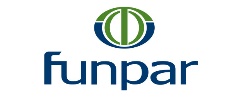 Solicitação Aquisição/Compra “Material Consumo”Formulário - 01 Solicitação Aquisição/Compra “Material Consumo”Formulário - 01 Solicitação Aquisição/Compra “Material Consumo”Formulário - 01 Solicitação Aquisição/Compra “Material Consumo”Formulário - 01 Solicitação Aquisição/Compra “Material Consumo”Formulário - 01 Solicitação Aquisição/Compra “Material Consumo”Formulário - 01 Solicitação Aquisição/Compra “Material Consumo”Formulário - 01 Solicitação Aquisição/Compra “Material Consumo”Formulário - 01 Solicitação Aquisição/Compra “Material Consumo”Formulário - 01 Solicitação Aquisição/Compra “Material Consumo”Formulário - 01 Solicitação Aquisição/Compra “Material Consumo”Formulário - 01 DADOS DO PROJETODADOS DO PROJETODADOS DO PROJETODADOS DO PROJETODADOS DO PROJETODADOS DO PROJETODADOS DO PROJETODADOS DO PROJETODADOS DO PROJETODADOS DO PROJETODADOS DO PROJETODADOS DO PROJETODADOS DO PROJETODADOS DO PROJETODADOS DO PROJETODADOS DO PROJETODADOS DO PROJETODADOS DO PROJETODADOS DO PROJETODADOS DO PROJETODADOS DO PROJETODADOS DO PROJETODADOS DO PROJETODADOS DO PROJETODADOS DO PROJETODADOS DO PROJETODADOS DO PROJETODADOS DO PROJETODADOS DO PROJETODADOS DO PROJETODADOS DO PROJETONOME COMPLETO DO PROJETO (CONFORME CADASTRADO PELA FUNPAR)NOME COMPLETO DO PROJETO (CONFORME CADASTRADO PELA FUNPAR)NOME COMPLETO DO PROJETO (CONFORME CADASTRADO PELA FUNPAR)NOME COMPLETO DO PROJETO (CONFORME CADASTRADO PELA FUNPAR)NOME COMPLETO DO PROJETO (CONFORME CADASTRADO PELA FUNPAR)NOME COMPLETO DO PROJETO (CONFORME CADASTRADO PELA FUNPAR)NOME COMPLETO DO PROJETO (CONFORME CADASTRADO PELA FUNPAR)NOME COMPLETO DO PROJETO (CONFORME CADASTRADO PELA FUNPAR)NOME COMPLETO DO PROJETO (CONFORME CADASTRADO PELA FUNPAR)NOME COMPLETO DO PROJETO (CONFORME CADASTRADO PELA FUNPAR)NOME COMPLETO DO PROJETO (CONFORME CADASTRADO PELA FUNPAR)NOME COMPLETO DO PROJETO (CONFORME CADASTRADO PELA FUNPAR)NOME COMPLETO DO PROJETO (CONFORME CADASTRADO PELA FUNPAR)NOME COMPLETO DO PROJETO (CONFORME CADASTRADO PELA FUNPAR)NOME COMPLETO DO PROJETO (CONFORME CADASTRADO PELA FUNPAR)NOME COMPLETO DO PROJETO (CONFORME CADASTRADO PELA FUNPAR)NOME COMPLETO DO PROJETO (CONFORME CADASTRADO PELA FUNPAR)NOME COMPLETO DO PROJETO (CONFORME CADASTRADO PELA FUNPAR)NOME COMPLETO DO PROJETO (CONFORME CADASTRADO PELA FUNPAR)NOME COMPLETO DO PROJETO (CONFORME CADASTRADO PELA FUNPAR)NOME COMPLETO DO PROJETO (CONFORME CADASTRADO PELA FUNPAR)NÚMERO DO PROJETO NA FUNPARNÚMERO DO PROJETO NA FUNPARNÚMERO DO PROJETO NA FUNPARNÚMERO DO PROJETO NA FUNPARNÚMERO DO PROJETO NA FUNPARNÚMERO DO PROJETO NA FUNPARNÚMERO DO PROJETO NA FUNPARNÚMERO DO PROJETO NA FUNPARNÚMERO DO PROJETO NA FUNPARNÚMERO DO PROJETO NA FUNPARBANCO DO PROJETO BANCO DO PROJETO BANCO DO PROJETO BANCO DO PROJETO BANCO DO PROJETO BANCO DO PROJETO BANCO DO PROJETO BANCO DO PROJETO BANCO DO PROJETO BANCO DO PROJETO BANCO DO PROJETO BANCO DO PROJETO BANCO DO PROJETO BANCO DO PROJETO BANCO DO PROJETO BANCO DO PROJETO BANCO DO PROJETO BANCO DO PROJETO AGÊNCIA NºAGÊNCIA NºAGÊNCIA NºAGÊNCIA NºCONTA CORRENTE NºCONTA CORRENTE NºCONTA CORRENTE NºCONTA CORRENTE NºCONTA CORRENTE NºCONTA CORRENTE NºCONTA CORRENTE NºCONTA CORRENTE NºCONTA CORRENTE NºIDENTIFICAÇÃOIDENTIFICAÇÃOIDENTIFICAÇÃOIDENTIFICAÇÃOIDENTIFICAÇÃOIDENTIFICAÇÃOIDENTIFICAÇÃOIDENTIFICAÇÃOIDENTIFICAÇÃOIDENTIFICAÇÃOIDENTIFICAÇÃOIDENTIFICAÇÃOIDENTIFICAÇÃOIDENTIFICAÇÃOIDENTIFICAÇÃOIDENTIFICAÇÃOIDENTIFICAÇÃOIDENTIFICAÇÃOIDENTIFICAÇÃOIDENTIFICAÇÃOIDENTIFICAÇÃOIDENTIFICAÇÃOIDENTIFICAÇÃOIDENTIFICAÇÃOIDENTIFICAÇÃOIDENTIFICAÇÃOIDENTIFICAÇÃOIDENTIFICAÇÃOIDENTIFICAÇÃOIDENTIFICAÇÃOIDENTIFICAÇÃONOME DO SOLICITANTE (SÓ QUANDO HOUVER SUB-PROJETO)NOME DO SOLICITANTE (SÓ QUANDO HOUVER SUB-PROJETO)NOME DO SOLICITANTE (SÓ QUANDO HOUVER SUB-PROJETO)NOME DO SOLICITANTE (SÓ QUANDO HOUVER SUB-PROJETO)NOME DO SOLICITANTE (SÓ QUANDO HOUVER SUB-PROJETO)NOME DO SOLICITANTE (SÓ QUANDO HOUVER SUB-PROJETO)NOME DO SOLICITANTE (SÓ QUANDO HOUVER SUB-PROJETO)NOME DO SOLICITANTE (SÓ QUANDO HOUVER SUB-PROJETO)NOME DO SOLICITANTE (SÓ QUANDO HOUVER SUB-PROJETO)NOME DO SOLICITANTE (SÓ QUANDO HOUVER SUB-PROJETO)NOME DO SOLICITANTE (SÓ QUANDO HOUVER SUB-PROJETO)E-MAILE-MAILE-MAILE-MAILE-MAILE-MAILE-MAILE-MAILE-MAILTELEFONE - RAMAL / CELULART       R      CEL     TELEFONE - RAMAL / CELULART       R      CEL     TELEFONE - RAMAL / CELULART       R      CEL     TELEFONE - RAMAL / CELULART       R      CEL     TELEFONE - RAMAL / CELULART       R      CEL     TELEFONE - RAMAL / CELULART       R      CEL     TELEFONE - RAMAL / CELULART       R      CEL     TELEFONE - RAMAL / CELULART       R      CEL     TELEFONE - RAMAL / CELULART       R      CEL     TELEFONE - RAMAL / CELULART       R      CEL     TELEFONE - RAMAL / CELULART       R      CEL     NOME DO COORDENADORNOME DO COORDENADORNOME DO COORDENADORNOME DO COORDENADORNOME DO COORDENADORNOME DO COORDENADORNOME DO COORDENADORNOME DO COORDENADORNOME DO COORDENADORNOME DO COORDENADORNOME DO COORDENADORE-MAILE-MAILE-MAILE-MAILE-MAILE-MAILE-MAILE-MAILE-MAILTELEFONE - RAMAL / CELULART       R      CEL     TELEFONE - RAMAL / CELULART       R      CEL     TELEFONE - RAMAL / CELULART       R      CEL     TELEFONE - RAMAL / CELULART       R      CEL     TELEFONE - RAMAL / CELULART       R      CEL     TELEFONE - RAMAL / CELULART       R      CEL     TELEFONE - RAMAL / CELULART       R      CEL     TELEFONE - RAMAL / CELULART       R      CEL     TELEFONE - RAMAL / CELULART       R      CEL     TELEFONE - RAMAL / CELULART       R      CEL     TELEFONE - RAMAL / CELULART       R      CEL     DADO(S) DO(S) PRODUTO(S) A SER(EM) ADQUIRIDO(S)DADO(S) DO(S) PRODUTO(S) A SER(EM) ADQUIRIDO(S)DADO(S) DO(S) PRODUTO(S) A SER(EM) ADQUIRIDO(S)DADO(S) DO(S) PRODUTO(S) A SER(EM) ADQUIRIDO(S)DADO(S) DO(S) PRODUTO(S) A SER(EM) ADQUIRIDO(S)DADO(S) DO(S) PRODUTO(S) A SER(EM) ADQUIRIDO(S)DADO(S) DO(S) PRODUTO(S) A SER(EM) ADQUIRIDO(S)DADO(S) DO(S) PRODUTO(S) A SER(EM) ADQUIRIDO(S)DADO(S) DO(S) PRODUTO(S) A SER(EM) ADQUIRIDO(S)DADO(S) DO(S) PRODUTO(S) A SER(EM) ADQUIRIDO(S)DADO(S) DO(S) PRODUTO(S) A SER(EM) ADQUIRIDO(S)DADO(S) DO(S) PRODUTO(S) A SER(EM) ADQUIRIDO(S)DADO(S) DO(S) PRODUTO(S) A SER(EM) ADQUIRIDO(S)DADO(S) DO(S) PRODUTO(S) A SER(EM) ADQUIRIDO(S)DADO(S) DO(S) PRODUTO(S) A SER(EM) ADQUIRIDO(S)DADO(S) DO(S) PRODUTO(S) A SER(EM) ADQUIRIDO(S)DADO(S) DO(S) PRODUTO(S) A SER(EM) ADQUIRIDO(S)DADO(S) DO(S) PRODUTO(S) A SER(EM) ADQUIRIDO(S)DADO(S) DO(S) PRODUTO(S) A SER(EM) ADQUIRIDO(S)DADO(S) DO(S) PRODUTO(S) A SER(EM) ADQUIRIDO(S)DADO(S) DO(S) PRODUTO(S) A SER(EM) ADQUIRIDO(S)DADO(S) DO(S) PRODUTO(S) A SER(EM) ADQUIRIDO(S)DADO(S) DO(S) PRODUTO(S) A SER(EM) ADQUIRIDO(S)DADO(S) DO(S) PRODUTO(S) A SER(EM) ADQUIRIDO(S)DADO(S) DO(S) PRODUTO(S) A SER(EM) ADQUIRIDO(S)DADO(S) DO(S) PRODUTO(S) A SER(EM) ADQUIRIDO(S)DADO(S) DO(S) PRODUTO(S) A SER(EM) ADQUIRIDO(S)DADO(S) DO(S) PRODUTO(S) A SER(EM) ADQUIRIDO(S)DADO(S) DO(S) PRODUTO(S) A SER(EM) ADQUIRIDO(S)DADO(S) DO(S) PRODUTO(S) A SER(EM) ADQUIRIDO(S)DADO(S) DO(S) PRODUTO(S) A SER(EM) ADQUIRIDO(S)ITEMITEMITEMQTDEQTDEQTDEUNIDADEUNIDADEUNIDADEDESCRIÇÃO DETALHADA DO PRODUTODESCRIÇÃO DETALHADA DO PRODUTODESCRIÇÃO DETALHADA DO PRODUTODESCRIÇÃO DETALHADA DO PRODUTODESCRIÇÃO DETALHADA DO PRODUTODESCRIÇÃO DETALHADA DO PRODUTODESCRIÇÃO DETALHADA DO PRODUTODESCRIÇÃO DETALHADA DO PRODUTODESCRIÇÃO DETALHADA DO PRODUTODESCRIÇÃO DETALHADA DO PRODUTODESCRIÇÃO DETALHADA DO PRODUTODESCRIÇÃO DETALHADA DO PRODUTODESCRIÇÃO DETALHADA DO PRODUTODESCRIÇÃO DETALHADA DO PRODUTODESCRIÇÃO DETALHADA DO PRODUTODESCRIÇÃO DETALHADA DO PRODUTOVALOR ESTIMADOVALOR ESTIMADOVALOR ESTIMADOVALOR ESTIMADOVALOR ESTIMADOVALOR ESTIMADOOBS:  QUANDO ESSE ESPAÇO FOR INSUFICIENTE PARA RELACIONAR TODOS OS PRODUTOS, CONTINUAR NO FORMULÁRIO COMPLEMENTAROBS:  QUANDO ESSE ESPAÇO FOR INSUFICIENTE PARA RELACIONAR TODOS OS PRODUTOS, CONTINUAR NO FORMULÁRIO COMPLEMENTAROBS:  QUANDO ESSE ESPAÇO FOR INSUFICIENTE PARA RELACIONAR TODOS OS PRODUTOS, CONTINUAR NO FORMULÁRIO COMPLEMENTAROBS:  QUANDO ESSE ESPAÇO FOR INSUFICIENTE PARA RELACIONAR TODOS OS PRODUTOS, CONTINUAR NO FORMULÁRIO COMPLEMENTAROBS:  QUANDO ESSE ESPAÇO FOR INSUFICIENTE PARA RELACIONAR TODOS OS PRODUTOS, CONTINUAR NO FORMULÁRIO COMPLEMENTAROBS:  QUANDO ESSE ESPAÇO FOR INSUFICIENTE PARA RELACIONAR TODOS OS PRODUTOS, CONTINUAR NO FORMULÁRIO COMPLEMENTAROBS:  QUANDO ESSE ESPAÇO FOR INSUFICIENTE PARA RELACIONAR TODOS OS PRODUTOS, CONTINUAR NO FORMULÁRIO COMPLEMENTAROBS:  QUANDO ESSE ESPAÇO FOR INSUFICIENTE PARA RELACIONAR TODOS OS PRODUTOS, CONTINUAR NO FORMULÁRIO COMPLEMENTAROBS:  QUANDO ESSE ESPAÇO FOR INSUFICIENTE PARA RELACIONAR TODOS OS PRODUTOS, CONTINUAR NO FORMULÁRIO COMPLEMENTAROBS:  QUANDO ESSE ESPAÇO FOR INSUFICIENTE PARA RELACIONAR TODOS OS PRODUTOS, CONTINUAR NO FORMULÁRIO COMPLEMENTAROBS:  QUANDO ESSE ESPAÇO FOR INSUFICIENTE PARA RELACIONAR TODOS OS PRODUTOS, CONTINUAR NO FORMULÁRIO COMPLEMENTAROBS:  QUANDO ESSE ESPAÇO FOR INSUFICIENTE PARA RELACIONAR TODOS OS PRODUTOS, CONTINUAR NO FORMULÁRIO COMPLEMENTAROBS:  QUANDO ESSE ESPAÇO FOR INSUFICIENTE PARA RELACIONAR TODOS OS PRODUTOS, CONTINUAR NO FORMULÁRIO COMPLEMENTAROBS:  QUANDO ESSE ESPAÇO FOR INSUFICIENTE PARA RELACIONAR TODOS OS PRODUTOS, CONTINUAR NO FORMULÁRIO COMPLEMENTAROBS:  QUANDO ESSE ESPAÇO FOR INSUFICIENTE PARA RELACIONAR TODOS OS PRODUTOS, CONTINUAR NO FORMULÁRIO COMPLEMENTAROBS:  QUANDO ESSE ESPAÇO FOR INSUFICIENTE PARA RELACIONAR TODOS OS PRODUTOS, CONTINUAR NO FORMULÁRIO COMPLEMENTAROBS:  QUANDO ESSE ESPAÇO FOR INSUFICIENTE PARA RELACIONAR TODOS OS PRODUTOS, CONTINUAR NO FORMULÁRIO COMPLEMENTAROBS:  QUANDO ESSE ESPAÇO FOR INSUFICIENTE PARA RELACIONAR TODOS OS PRODUTOS, CONTINUAR NO FORMULÁRIO COMPLEMENTAROBS:  QUANDO ESSE ESPAÇO FOR INSUFICIENTE PARA RELACIONAR TODOS OS PRODUTOS, CONTINUAR NO FORMULÁRIO COMPLEMENTAROBS:  QUANDO ESSE ESPAÇO FOR INSUFICIENTE PARA RELACIONAR TODOS OS PRODUTOS, CONTINUAR NO FORMULÁRIO COMPLEMENTAROBS:  QUANDO ESSE ESPAÇO FOR INSUFICIENTE PARA RELACIONAR TODOS OS PRODUTOS, CONTINUAR NO FORMULÁRIO COMPLEMENTAROBS:  QUANDO ESSE ESPAÇO FOR INSUFICIENTE PARA RELACIONAR TODOS OS PRODUTOS, CONTINUAR NO FORMULÁRIO COMPLEMENTAROBS:  QUANDO ESSE ESPAÇO FOR INSUFICIENTE PARA RELACIONAR TODOS OS PRODUTOS, CONTINUAR NO FORMULÁRIO COMPLEMENTAROBS:  QUANDO ESSE ESPAÇO FOR INSUFICIENTE PARA RELACIONAR TODOS OS PRODUTOS, CONTINUAR NO FORMULÁRIO COMPLEMENTAROBS:  QUANDO ESSE ESPAÇO FOR INSUFICIENTE PARA RELACIONAR TODOS OS PRODUTOS, CONTINUAR NO FORMULÁRIO COMPLEMENTAROBS:  QUANDO ESSE ESPAÇO FOR INSUFICIENTE PARA RELACIONAR TODOS OS PRODUTOS, CONTINUAR NO FORMULÁRIO COMPLEMENTAROBS:  QUANDO ESSE ESPAÇO FOR INSUFICIENTE PARA RELACIONAR TODOS OS PRODUTOS, CONTINUAR NO FORMULÁRIO COMPLEMENTAROBS:  QUANDO ESSE ESPAÇO FOR INSUFICIENTE PARA RELACIONAR TODOS OS PRODUTOS, CONTINUAR NO FORMULÁRIO COMPLEMENTAROBS:  QUANDO ESSE ESPAÇO FOR INSUFICIENTE PARA RELACIONAR TODOS OS PRODUTOS, CONTINUAR NO FORMULÁRIO COMPLEMENTAROBS:  QUANDO ESSE ESPAÇO FOR INSUFICIENTE PARA RELACIONAR TODOS OS PRODUTOS, CONTINUAR NO FORMULÁRIO COMPLEMENTAROBS:  QUANDO ESSE ESPAÇO FOR INSUFICIENTE PARA RELACIONAR TODOS OS PRODUTOS, CONTINUAR NO FORMULÁRIO COMPLEMENTARSUGESTÃO DE FORNECEDOR(ES) POR ITEM (PESSOA P/CONTATO/TELEFONE)SUGESTÃO DE FORNECEDOR(ES) POR ITEM (PESSOA P/CONTATO/TELEFONE)SUGESTÃO DE FORNECEDOR(ES) POR ITEM (PESSOA P/CONTATO/TELEFONE)SUGESTÃO DE FORNECEDOR(ES) POR ITEM (PESSOA P/CONTATO/TELEFONE)SUGESTÃO DE FORNECEDOR(ES) POR ITEM (PESSOA P/CONTATO/TELEFONE)SUGESTÃO DE FORNECEDOR(ES) POR ITEM (PESSOA P/CONTATO/TELEFONE)SUGESTÃO DE FORNECEDOR(ES) POR ITEM (PESSOA P/CONTATO/TELEFONE)SUGESTÃO DE FORNECEDOR(ES) POR ITEM (PESSOA P/CONTATO/TELEFONE)SUGESTÃO DE FORNECEDOR(ES) POR ITEM (PESSOA P/CONTATO/TELEFONE)SUGESTÃO DE FORNECEDOR(ES) POR ITEM (PESSOA P/CONTATO/TELEFONE)SUGESTÃO DE FORNECEDOR(ES) POR ITEM (PESSOA P/CONTATO/TELEFONE)SUGESTÃO DE FORNECEDOR(ES) POR ITEM (PESSOA P/CONTATO/TELEFONE)SUGESTÃO DE FORNECEDOR(ES) POR ITEM (PESSOA P/CONTATO/TELEFONE)SUGESTÃO DE FORNECEDOR(ES) POR ITEM (PESSOA P/CONTATO/TELEFONE)SUGESTÃO DE FORNECEDOR(ES) POR ITEM (PESSOA P/CONTATO/TELEFONE)SUGESTÃO DE FORNECEDOR(ES) POR ITEM (PESSOA P/CONTATO/TELEFONE)SUGESTÃO DE FORNECEDOR(ES) POR ITEM (PESSOA P/CONTATO/TELEFONE)SUGESTÃO DE FORNECEDOR(ES) POR ITEM (PESSOA P/CONTATO/TELEFONE)SUGESTÃO DE FORNECEDOR(ES) POR ITEM (PESSOA P/CONTATO/TELEFONE)SUGESTÃO DE FORNECEDOR(ES) POR ITEM (PESSOA P/CONTATO/TELEFONE)SUGESTÃO DE FORNECEDOR(ES) POR ITEM (PESSOA P/CONTATO/TELEFONE)SUGESTÃO DE FORNECEDOR(ES) POR ITEM (PESSOA P/CONTATO/TELEFONE)SUGESTÃO DE FORNECEDOR(ES) POR ITEM (PESSOA P/CONTATO/TELEFONE)SUGESTÃO DE FORNECEDOR(ES) POR ITEM (PESSOA P/CONTATO/TELEFONE)SUGESTÃO DE FORNECEDOR(ES) POR ITEM (PESSOA P/CONTATO/TELEFONE)SUGESTÃO DE FORNECEDOR(ES) POR ITEM (PESSOA P/CONTATO/TELEFONE)SUGESTÃO DE FORNECEDOR(ES) POR ITEM (PESSOA P/CONTATO/TELEFONE)SUGESTÃO DE FORNECEDOR(ES) POR ITEM (PESSOA P/CONTATO/TELEFONE)SUGESTÃO DE FORNECEDOR(ES) POR ITEM (PESSOA P/CONTATO/TELEFONE)SUGESTÃO DE FORNECEDOR(ES) POR ITEM (PESSOA P/CONTATO/TELEFONE)SUGESTÃO DE FORNECEDOR(ES) POR ITEM (PESSOA P/CONTATO/TELEFONE)INFORMAÇÕES  ADICIONAIS (LOCAL/SALA OU LABORATÓRIO, DEPTO E SETOR)INFORMAÇÕES  ADICIONAIS (LOCAL/SALA OU LABORATÓRIO, DEPTO E SETOR)INFORMAÇÕES  ADICIONAIS (LOCAL/SALA OU LABORATÓRIO, DEPTO E SETOR)INFORMAÇÕES  ADICIONAIS (LOCAL/SALA OU LABORATÓRIO, DEPTO E SETOR)INFORMAÇÕES  ADICIONAIS (LOCAL/SALA OU LABORATÓRIO, DEPTO E SETOR)INFORMAÇÕES  ADICIONAIS (LOCAL/SALA OU LABORATÓRIO, DEPTO E SETOR)INFORMAÇÕES  ADICIONAIS (LOCAL/SALA OU LABORATÓRIO, DEPTO E SETOR)INFORMAÇÕES  ADICIONAIS (LOCAL/SALA OU LABORATÓRIO, DEPTO E SETOR)INFORMAÇÕES  ADICIONAIS (LOCAL/SALA OU LABORATÓRIO, DEPTO E SETOR)INFORMAÇÕES  ADICIONAIS (LOCAL/SALA OU LABORATÓRIO, DEPTO E SETOR)INFORMAÇÕES  ADICIONAIS (LOCAL/SALA OU LABORATÓRIO, DEPTO E SETOR)INFORMAÇÕES  ADICIONAIS (LOCAL/SALA OU LABORATÓRIO, DEPTO E SETOR)INFORMAÇÕES  ADICIONAIS (LOCAL/SALA OU LABORATÓRIO, DEPTO E SETOR)INFORMAÇÕES  ADICIONAIS (LOCAL/SALA OU LABORATÓRIO, DEPTO E SETOR)INFORMAÇÕES  ADICIONAIS (LOCAL/SALA OU LABORATÓRIO, DEPTO E SETOR)INFORMAÇÕES  ADICIONAIS (LOCAL/SALA OU LABORATÓRIO, DEPTO E SETOR)INFORMAÇÕES  ADICIONAIS (LOCAL/SALA OU LABORATÓRIO, DEPTO E SETOR)INFORMAÇÕES  ADICIONAIS (LOCAL/SALA OU LABORATÓRIO, DEPTO E SETOR)INFORMAÇÕES  ADICIONAIS (LOCAL/SALA OU LABORATÓRIO, DEPTO E SETOR)INFORMAÇÕES  ADICIONAIS (LOCAL/SALA OU LABORATÓRIO, DEPTO E SETOR)INFORMAÇÕES  ADICIONAIS (LOCAL/SALA OU LABORATÓRIO, DEPTO E SETOR)INFORMAÇÕES  ADICIONAIS (LOCAL/SALA OU LABORATÓRIO, DEPTO E SETOR)INFORMAÇÕES  ADICIONAIS (LOCAL/SALA OU LABORATÓRIO, DEPTO E SETOR)INFORMAÇÕES  ADICIONAIS (LOCAL/SALA OU LABORATÓRIO, DEPTO E SETOR)INFORMAÇÕES  ADICIONAIS (LOCAL/SALA OU LABORATÓRIO, DEPTO E SETOR)INFORMAÇÕES  ADICIONAIS (LOCAL/SALA OU LABORATÓRIO, DEPTO E SETOR)INFORMAÇÕES  ADICIONAIS (LOCAL/SALA OU LABORATÓRIO, DEPTO E SETOR)INFORMAÇÕES  ADICIONAIS (LOCAL/SALA OU LABORATÓRIO, DEPTO E SETOR)INFORMAÇÕES  ADICIONAIS (LOCAL/SALA OU LABORATÓRIO, DEPTO E SETOR)INFORMAÇÕES  ADICIONAIS (LOCAL/SALA OU LABORATÓRIO, DEPTO E SETOR)INFORMAÇÕES  ADICIONAIS (LOCAL/SALA OU LABORATÓRIO, DEPTO E SETOR)ENDEREÇO DE ENTREGAENDEREÇO DE ENTREGAENDEREÇO DE ENTREGAENDEREÇO DE ENTREGAENDEREÇO DE ENTREGAENDEREÇO DE ENTREGAENDEREÇO DE ENTREGAENDEREÇO DE ENTREGAENDEREÇO DE ENTREGAENDEREÇO DE ENTREGAENDEREÇO DE ENTREGAENDEREÇO DE ENTREGAENDEREÇO DE ENTREGAENDEREÇO DE ENTREGAENDEREÇO DE ENTREGAENDEREÇO DE ENTREGAENDEREÇO DE ENTREGAENDEREÇO DE ENTREGAENDEREÇO DE ENTREGAENDEREÇO DE ENTREGAENDEREÇO DE ENTREGAENDEREÇO DE ENTREGAENDEREÇO DE ENTREGAENDEREÇO DE ENTREGAENDEREÇO DE ENTREGAENDEREÇO DE ENTREGAENDEREÇO DE ENTREGAENDEREÇO DE ENTREGAENDEREÇO DE ENTREGAENDEREÇO DE ENTREGAENDEREÇO DE ENTREGAPESSOA  RESPONSÁVEL PARA RECEBER O PRODUTOPESSOA  RESPONSÁVEL PARA RECEBER O PRODUTOPESSOA  RESPONSÁVEL PARA RECEBER O PRODUTOPESSOA  RESPONSÁVEL PARA RECEBER O PRODUTOPESSOA  RESPONSÁVEL PARA RECEBER O PRODUTOPESSOA  RESPONSÁVEL PARA RECEBER O PRODUTOPESSOA  RESPONSÁVEL PARA RECEBER O PRODUTOPESSOA  RESPONSÁVEL PARA RECEBER O PRODUTOPESSOA  RESPONSÁVEL PARA RECEBER O PRODUTOPESSOA  RESPONSÁVEL PARA RECEBER O PRODUTOPESSOA  RESPONSÁVEL PARA RECEBER O PRODUTOPESSOA  RESPONSÁVEL PARA RECEBER O PRODUTOPESSOA  RESPONSÁVEL PARA RECEBER O PRODUTOPESSOA  RESPONSÁVEL PARA RECEBER O PRODUTOPESSOA  RESPONSÁVEL PARA RECEBER O PRODUTOPESSOA  RESPONSÁVEL PARA RECEBER O PRODUTOPESSOA  RESPONSÁVEL PARA RECEBER O PRODUTOPESSOA  RESPONSÁVEL PARA RECEBER O PRODUTOPESSOA  RESPONSÁVEL PARA RECEBER O PRODUTOPESSOA  RESPONSÁVEL PARA RECEBER O PRODUTOPESSOA  RESPONSÁVEL PARA RECEBER O PRODUTOPESSOA  RESPONSÁVEL PARA RECEBER O PRODUTOPESSOA  RESPONSÁVEL PARA RECEBER O PRODUTOTELEFONE PARA CONTATOTELEFONE PARA CONTATOTELEFONE PARA CONTATOTELEFONE PARA CONTATOTELEFONE PARA CONTATOTELEFONE PARA CONTATOTELEFONE PARA CONTATOTELEFONE PARA CONTATOLEMBRETELEMBRETELEMBRETELEMBRETELEMBRETELEMBRETELEMBRETELEMBRETELEMBRETELEMBRETELEMBRETELEMBRETELEMBRETELEMBRETELEMBRETELEMBRETELEMBRETELEMBRETELEMBRETELEMBRETELEMBRETELEMBRETELEMBRETELEMBRETELEMBRETELEMBRETELEMBRETELEMBRETELEMBRETELEMBRETELEMBRETEO VALOR DO FRETE DEVERÁ ESTAR INCLUSO NO PREÇO GLOBALO VALOR DO FRETE DEVERÁ ESTAR INCLUSO NO PREÇO GLOBALO VALOR DO FRETE DEVERÁ ESTAR INCLUSO NO PREÇO GLOBALO VALOR DO FRETE DEVERÁ ESTAR INCLUSO NO PREÇO GLOBALO VALOR DO FRETE DEVERÁ ESTAR INCLUSO NO PREÇO GLOBALO VALOR DO FRETE DEVERÁ ESTAR INCLUSO NO PREÇO GLOBALO VALOR DO FRETE DEVERÁ ESTAR INCLUSO NO PREÇO GLOBALO VALOR DO FRETE DEVERÁ ESTAR INCLUSO NO PREÇO GLOBALO VALOR DO FRETE DEVERÁ ESTAR INCLUSO NO PREÇO GLOBALO VALOR DO FRETE DEVERÁ ESTAR INCLUSO NO PREÇO GLOBALO VALOR DO FRETE DEVERÁ ESTAR INCLUSO NO PREÇO GLOBALO VALOR DO FRETE DEVERÁ ESTAR INCLUSO NO PREÇO GLOBALO VALOR DO FRETE DEVERÁ ESTAR INCLUSO NO PREÇO GLOBALO VALOR DO FRETE DEVERÁ ESTAR INCLUSO NO PREÇO GLOBALO VALOR DO FRETE DEVERÁ ESTAR INCLUSO NO PREÇO GLOBALO VALOR DO FRETE DEVERÁ ESTAR INCLUSO NO PREÇO GLOBALO VALOR DO FRETE DEVERÁ ESTAR INCLUSO NO PREÇO GLOBALO VALOR DO FRETE DEVERÁ ESTAR INCLUSO NO PREÇO GLOBALO VALOR DO FRETE DEVERÁ ESTAR INCLUSO NO PREÇO GLOBALO VALOR DO FRETE DEVERÁ ESTAR INCLUSO NO PREÇO GLOBALO VALOR DO FRETE DEVERÁ ESTAR INCLUSO NO PREÇO GLOBALO VALOR DO FRETE DEVERÁ ESTAR INCLUSO NO PREÇO GLOBALO VALOR DO FRETE DEVERÁ ESTAR INCLUSO NO PREÇO GLOBALO VALOR DO FRETE DEVERÁ ESTAR INCLUSO NO PREÇO GLOBALO VALOR DO FRETE DEVERÁ ESTAR INCLUSO NO PREÇO GLOBALO VALOR DO FRETE DEVERÁ ESTAR INCLUSO NO PREÇO GLOBALO VALOR DO FRETE DEVERÁ ESTAR INCLUSO NO PREÇO GLOBALO VALOR DO FRETE DEVERÁ ESTAR INCLUSO NO PREÇO GLOBALO VALOR DO FRETE DEVERÁ ESTAR INCLUSO NO PREÇO GLOBALO VALOR DO FRETE DEVERÁ ESTAR INCLUSO NO PREÇO GLOBALO VALOR DO FRETE DEVERÁ ESTAR INCLUSO NO PREÇO GLOBALCARIMBO(S) E ASSINATURA(S)CARIMBO(S) E ASSINATURA(S)CARIMBO(S) E ASSINATURA(S)CARIMBO(S) E ASSINATURA(S)CARIMBO(S) E ASSINATURA(S)CARIMBO(S) E ASSINATURA(S)CARIMBO(S) E ASSINATURA(S)CARIMBO(S) E ASSINATURA(S)CARIMBO(S) E ASSINATURA(S)CARIMBO(S) E ASSINATURA(S)CARIMBO(S) E ASSINATURA(S)CARIMBO(S) E ASSINATURA(S)CARIMBO(S) E ASSINATURA(S)CARIMBO(S) E ASSINATURA(S)CARIMBO(S) E ASSINATURA(S)CARIMBO(S) E ASSINATURA(S)CARIMBO(S) E ASSINATURA(S)CARIMBO(S) E ASSINATURA(S)CARIMBO(S) E ASSINATURA(S)CARIMBO(S) E ASSINATURA(S)CARIMBO(S) E ASSINATURA(S)CARIMBO(S) E ASSINATURA(S)CARIMBO(S) E ASSINATURA(S)CARIMBO(S) E ASSINATURA(S)CARIMBO(S) E ASSINATURA(S)CARIMBO(S) E ASSINATURA(S)CARIMBO(S) E ASSINATURA(S)CARIMBO(S) E ASSINATURA(S)CARIMBO(S) E ASSINATURA(S)CARIMBO(S) E ASSINATURA(S)CARIMBO(S) E ASSINATURA(S)DO COORDENADOR DO PROJETODO COORDENADOR DO PROJETODO COORDENADOR DO PROJETODO COORDENADOR DO PROJETODO COORDENADOR DO PROJETODO COORDENADOR DO PROJETODO COORDENADOR DO PROJETODO SOLICITANTE  (SÓ QUANDO HOUVER SUB-PROJETO)DO SOLICITANTE  (SÓ QUANDO HOUVER SUB-PROJETO)DO SOLICITANTE  (SÓ QUANDO HOUVER SUB-PROJETO)DO SOLICITANTE  (SÓ QUANDO HOUVER SUB-PROJETO)DO SOLICITANTE  (SÓ QUANDO HOUVER SUB-PROJETO)DO SOLICITANTE  (SÓ QUANDO HOUVER SUB-PROJETO)DO SOLICITANTE  (SÓ QUANDO HOUVER SUB-PROJETO)DO SOLICITANTE  (SÓ QUANDO HOUVER SUB-PROJETO)DO SOLICITANTE  (SÓ QUANDO HOUVER SUB-PROJETO)DO SOLICITANTE  (SÓ QUANDO HOUVER SUB-PROJETO)DATADATADATADATADATADATAUSO EXCLUSIVO DA FUNPARUSO EXCLUSIVO DA FUNPARUSO EXCLUSIVO DA FUNPARUSO EXCLUSIVO DA FUNPARUSO EXCLUSIVO DA FUNPARUSO EXCLUSIVO DA FUNPARUSO EXCLUSIVO DA FUNPARUSO EXCLUSIVO DA FUNPARUSO EXCLUSIVO DA FUNPARUSO EXCLUSIVO DA FUNPARUSO EXCLUSIVO DA FUNPARUSO EXCLUSIVO DA FUNPARUSO EXCLUSIVO DA FUNPARUSO EXCLUSIVO DA FUNPARUSO EXCLUSIVO DA FUNPARUSO EXCLUSIVO DA FUNPARUSO EXCLUSIVO DA FUNPARUSO EXCLUSIVO DA FUNPARUSO EXCLUSIVO DA FUNPARUSO EXCLUSIVO DA FUNPARUSO EXCLUSIVO DA FUNPARUSO EXCLUSIVO DA FUNPARUSO EXCLUSIVO DA FUNPARUSO EXCLUSIVO DA FUNPARUSO EXCLUSIVO DA FUNPARUSO EXCLUSIVO DA FUNPARUSO EXCLUSIVO DA FUNPARUSO EXCLUSIVO DA FUNPARUSO EXCLUSIVO DA FUNPARUSO EXCLUSIVO DA FUNPARUSO EXCLUSIVO DA FUNPARGESTOR DO PROJETOGESTOR DO PROJETOGESTOR DO PROJETOGESTOR DO PROJETOGESTOR DO PROJETOGESTOR DO PROJETOGESTOR DO PROJETOGESTOR DO PROJETOGESTOR DO PROJETOGESTOR DO PROJETOGESTOR DO PROJETOGESTOR DO PROJETOGESTOR DO PROJETOUG DE  AQUISIÇÃOUG DE  AQUISIÇÃOUG DE  AQUISIÇÃOUG DE  AQUISIÇÃOUG DE  AQUISIÇÃOUG LOGÍSTICAUG LOGÍSTICAUG LOGÍSTICAUG LOGÍSTICAUG LOGÍSTICAUG LOGÍSTICAUG LOGÍSTICAUG LOGÍSTICAUG LOGÍSTICAUG LOGÍSTICAUG LOGÍSTICAUG LOGÍSTICAUG LOGÍSTICAA SOLICITAÇÃO ESTÁ DE ACORDO COM O PLANO DE  APLICAÇÃO?  SIM               NÃODATA:                                                                          RESP:                                                         A SOLICITAÇÃO ESTÁ DE ACORDO COM O PLANO DE  APLICAÇÃO?  SIM               NÃODATA:                                                                          RESP:                                                         A SOLICITAÇÃO ESTÁ DE ACORDO COM O PLANO DE  APLICAÇÃO?  SIM               NÃODATA:                                                                          RESP:                                                         A SOLICITAÇÃO ESTÁ DE ACORDO COM O PLANO DE  APLICAÇÃO?  SIM               NÃODATA:                                                                          RESP:                                                         A SOLICITAÇÃO ESTÁ DE ACORDO COM O PLANO DE  APLICAÇÃO?  SIM               NÃODATA:                                                                          RESP:                                                         A SOLICITAÇÃO ESTÁ DE ACORDO COM O PLANO DE  APLICAÇÃO?  SIM               NÃODATA:                                                                          RESP:                                                         A SOLICITAÇÃO ESTÁ DE ACORDO COM O PLANO DE  APLICAÇÃO?  SIM               NÃODATA:                                                                          RESP:                                                         A SOLICITAÇÃO ESTÁ DE ACORDO COM O PLANO DE  APLICAÇÃO?  SIM               NÃODATA:                                                                          RESP:                                                         A SOLICITAÇÃO ESTÁ DE ACORDO COM O PLANO DE  APLICAÇÃO?  SIM               NÃODATA:                                                                          RESP:                                                         A SOLICITAÇÃO ESTÁ DE ACORDO COM O PLANO DE  APLICAÇÃO?  SIM               NÃODATA:                                                                          RESP:                                                         A SOLICITAÇÃO ESTÁ DE ACORDO COM O PLANO DE  APLICAÇÃO?  SIM               NÃODATA:                                                                          RESP:                                                         A SOLICITAÇÃO ESTÁ DE ACORDO COM O PLANO DE  APLICAÇÃO?  SIM               NÃODATA:                                                                          RESP:                                                         A SOLICITAÇÃO ESTÁ DE ACORDO COM O PLANO DE  APLICAÇÃO?  SIM               NÃODATA:                                                                          RESP:                                                         ORDEM DE FORNECIMENTO Nº      DATA:                                                                          RESP:                                                         ORDEM DE FORNECIMENTO Nº      DATA:                                                                          RESP:                                                         ORDEM DE FORNECIMENTO Nº      DATA:                                                                          RESP:                                                         ORDEM DE FORNECIMENTO Nº      DATA:                                                                          RESP:                                                         ORDEM DE FORNECIMENTO Nº      DATA:                                                                          RESP:                                                         DATA:                                                                          RESP:                                                         DATA:                                                                          RESP:                                                         DATA:                                                                          RESP:                                                         DATA:                                                                          RESP:                                                         DATA:                                                                          RESP:                                                         DATA:                                                                          RESP:                                                         DATA:                                                                          RESP:                                                         DATA:                                                                          RESP:                                                         DATA:                                                                          RESP:                                                         DATA:                                                                          RESP:                                                         DATA:                                                                          RESP:                                                         DATA:                                                                          RESP:                                                         DATA:                                                                          RESP:                                                         Solicitação Aquisição/Compra“Material Consumo” Formulário 01- Complementar Solicitação Aquisição/Compra“Material Consumo” Formulário 01- Complementar Solicitação Aquisição/Compra“Material Consumo” Formulário 01- Complementar Solicitação Aquisição/Compra“Material Consumo” Formulário 01- Complementar Solicitação Aquisição/Compra“Material Consumo” Formulário 01- Complementar Solicitação Aquisição/Compra“Material Consumo” Formulário 01- Complementar Solicitação Aquisição/Compra“Material Consumo” Formulário 01- Complementar Solicitação Aquisição/Compra“Material Consumo” Formulário 01- Complementar Solicitação Aquisição/Compra“Material Consumo” Formulário 01- Complementar Solicitação Aquisição/Compra“Material Consumo” Formulário 01- Complementar Solicitação Aquisição/Compra“Material Consumo” Formulário 01- Complementar Solicitação Aquisição/Compra“Material Consumo” Formulário 01- Complementar Solicitação Aquisição/Compra“Material Consumo” Formulário 01- Complementar Solicitação Aquisição/Compra“Material Consumo” Formulário 01- Complementar Solicitação Aquisição/Compra“Material Consumo” Formulário 01- Complementar Solicitação Aquisição/Compra“Material Consumo” Formulário 01- Complementar Solicitação Aquisição/Compra“Material Consumo” Formulário 01- Complementar Solicitação Aquisição/Compra“Material Consumo” Formulário 01- Complementar Solicitação Aquisição/Compra“Material Consumo” Formulário 01- Complementar Solicitação Aquisição/Compra“Material Consumo” Formulário 01- Complementar Solicitação Aquisição/Compra“Material Consumo” Formulário 01- Complementar Solicitação Aquisição/Compra“Material Consumo” Formulário 01- Complementar Solicitação Aquisição/Compra“Material Consumo” Formulário 01- Complementar Solicitação Aquisição/Compra“Material Consumo” Formulário 01- Complementar DADOS DO PROJETODADOS DO PROJETODADOS DO PROJETODADOS DO PROJETODADOS DO PROJETODADOS DO PROJETODADOS DO PROJETODADOS DO PROJETODADOS DO PROJETODADOS DO PROJETODADOS DO PROJETODADOS DO PROJETODADOS DO PROJETODADOS DO PROJETODADOS DO PROJETODADOS DO PROJETODADOS DO PROJETODADOS DO PROJETODADOS DO PROJETODADOS DO PROJETODADOS DO PROJETODADOS DO PROJETODADOS DO PROJETODADOS DO PROJETODADOS DO PROJETODADOS DO PROJETODADOS DO PROJETODADOS DO PROJETODADOS DO PROJETODADOS DO PROJETODADOS DO PROJETONOME COMPLETO DO PROJETO (CONFORME CADASTRADO PELA FUNPAR)NOME COMPLETO DO PROJETO (CONFORME CADASTRADO PELA FUNPAR)NOME COMPLETO DO PROJETO (CONFORME CADASTRADO PELA FUNPAR)NOME COMPLETO DO PROJETO (CONFORME CADASTRADO PELA FUNPAR)NOME COMPLETO DO PROJETO (CONFORME CADASTRADO PELA FUNPAR)NOME COMPLETO DO PROJETO (CONFORME CADASTRADO PELA FUNPAR)NOME COMPLETO DO PROJETO (CONFORME CADASTRADO PELA FUNPAR)NOME COMPLETO DO PROJETO (CONFORME CADASTRADO PELA FUNPAR)NOME COMPLETO DO PROJETO (CONFORME CADASTRADO PELA FUNPAR)NOME COMPLETO DO PROJETO (CONFORME CADASTRADO PELA FUNPAR)NOME COMPLETO DO PROJETO (CONFORME CADASTRADO PELA FUNPAR)NOME COMPLETO DO PROJETO (CONFORME CADASTRADO PELA FUNPAR)NOME COMPLETO DO PROJETO (CONFORME CADASTRADO PELA FUNPAR)NOME COMPLETO DO PROJETO (CONFORME CADASTRADO PELA FUNPAR)NOME COMPLETO DO PROJETO (CONFORME CADASTRADO PELA FUNPAR)NOME COMPLETO DO PROJETO (CONFORME CADASTRADO PELA FUNPAR)NOME COMPLETO DO PROJETO (CONFORME CADASTRADO PELA FUNPAR)NOME COMPLETO DO PROJETO (CONFORME CADASTRADO PELA FUNPAR)NOME COMPLETO DO PROJETO (CONFORME CADASTRADO PELA FUNPAR)NOME COMPLETO DO PROJETO (CONFORME CADASTRADO PELA FUNPAR)NOME COMPLETO DO PROJETO (CONFORME CADASTRADO PELA FUNPAR)NÚMERO DO PROJETO NA FUNPARNÚMERO DO PROJETO NA FUNPARNÚMERO DO PROJETO NA FUNPARNÚMERO DO PROJETO NA FUNPARNÚMERO DO PROJETO NA FUNPARNÚMERO DO PROJETO NA FUNPARNÚMERO DO PROJETO NA FUNPARNÚMERO DO PROJETO NA FUNPARNÚMERO DO PROJETO NA FUNPARNÚMERO DO PROJETO NA FUNPARDADO(S) DO(S) PRODUTO(S) A SER(EM) ADQUIRIDO(S)DADO(S) DO(S) PRODUTO(S) A SER(EM) ADQUIRIDO(S)DADO(S) DO(S) PRODUTO(S) A SER(EM) ADQUIRIDO(S)DADO(S) DO(S) PRODUTO(S) A SER(EM) ADQUIRIDO(S)DADO(S) DO(S) PRODUTO(S) A SER(EM) ADQUIRIDO(S)DADO(S) DO(S) PRODUTO(S) A SER(EM) ADQUIRIDO(S)DADO(S) DO(S) PRODUTO(S) A SER(EM) ADQUIRIDO(S)DADO(S) DO(S) PRODUTO(S) A SER(EM) ADQUIRIDO(S)DADO(S) DO(S) PRODUTO(S) A SER(EM) ADQUIRIDO(S)DADO(S) DO(S) PRODUTO(S) A SER(EM) ADQUIRIDO(S)DADO(S) DO(S) PRODUTO(S) A SER(EM) ADQUIRIDO(S)DADO(S) DO(S) PRODUTO(S) A SER(EM) ADQUIRIDO(S)DADO(S) DO(S) PRODUTO(S) A SER(EM) ADQUIRIDO(S)DADO(S) DO(S) PRODUTO(S) A SER(EM) ADQUIRIDO(S)DADO(S) DO(S) PRODUTO(S) A SER(EM) ADQUIRIDO(S)DADO(S) DO(S) PRODUTO(S) A SER(EM) ADQUIRIDO(S)DADO(S) DO(S) PRODUTO(S) A SER(EM) ADQUIRIDO(S)DADO(S) DO(S) PRODUTO(S) A SER(EM) ADQUIRIDO(S)DADO(S) DO(S) PRODUTO(S) A SER(EM) ADQUIRIDO(S)DADO(S) DO(S) PRODUTO(S) A SER(EM) ADQUIRIDO(S)DADO(S) DO(S) PRODUTO(S) A SER(EM) ADQUIRIDO(S)DADO(S) DO(S) PRODUTO(S) A SER(EM) ADQUIRIDO(S)DADO(S) DO(S) PRODUTO(S) A SER(EM) ADQUIRIDO(S)DADO(S) DO(S) PRODUTO(S) A SER(EM) ADQUIRIDO(S)DADO(S) DO(S) PRODUTO(S) A SER(EM) ADQUIRIDO(S)DADO(S) DO(S) PRODUTO(S) A SER(EM) ADQUIRIDO(S)DADO(S) DO(S) PRODUTO(S) A SER(EM) ADQUIRIDO(S)DADO(S) DO(S) PRODUTO(S) A SER(EM) ADQUIRIDO(S)DADO(S) DO(S) PRODUTO(S) A SER(EM) ADQUIRIDO(S)DADO(S) DO(S) PRODUTO(S) A SER(EM) ADQUIRIDO(S)DADO(S) DO(S) PRODUTO(S) A SER(EM) ADQUIRIDO(S)ITEMITEMITEMQTDEQTDEQTDEUNIDADEUNIDADEUNIDADEDESCRIÇÃO DETALHADA DO PRODUTODESCRIÇÃO DETALHADA DO PRODUTODESCRIÇÃO DETALHADA DO PRODUTODESCRIÇÃO DETALHADA DO PRODUTODESCRIÇÃO DETALHADA DO PRODUTODESCRIÇÃO DETALHADA DO PRODUTODESCRIÇÃO DETALHADA DO PRODUTODESCRIÇÃO DETALHADA DO PRODUTODESCRIÇÃO DETALHADA DO PRODUTODESCRIÇÃO DETALHADA DO PRODUTODESCRIÇÃO DETALHADA DO PRODUTODESCRIÇÃO DETALHADA DO PRODUTODESCRIÇÃO DETALHADA DO PRODUTODESCRIÇÃO DETALHADA DO PRODUTOVALOR ESTIMADOVALOR ESTIMADOVALOR ESTIMADOVALOR ESTIMADOVALOR ESTIMADOVALOR ESTIMADOVALOR ESTIMADOVALOR ESTIMADOCARIMBO(S) E ASSINATURA(S)CARIMBO(S) E ASSINATURA(S)CARIMBO(S) E ASSINATURA(S)CARIMBO(S) E ASSINATURA(S)CARIMBO(S) E ASSINATURA(S)CARIMBO(S) E ASSINATURA(S)CARIMBO(S) E ASSINATURA(S)CARIMBO(S) E ASSINATURA(S)CARIMBO(S) E ASSINATURA(S)CARIMBO(S) E ASSINATURA(S)CARIMBO(S) E ASSINATURA(S)CARIMBO(S) E ASSINATURA(S)CARIMBO(S) E ASSINATURA(S)CARIMBO(S) E ASSINATURA(S)CARIMBO(S) E ASSINATURA(S)CARIMBO(S) E ASSINATURA(S)CARIMBO(S) E ASSINATURA(S)CARIMBO(S) E ASSINATURA(S)CARIMBO(S) E ASSINATURA(S)CARIMBO(S) E ASSINATURA(S)CARIMBO(S) E ASSINATURA(S)CARIMBO(S) E ASSINATURA(S)CARIMBO(S) E ASSINATURA(S)CARIMBO(S) E ASSINATURA(S)CARIMBO(S) E ASSINATURA(S)CARIMBO(S) E ASSINATURA(S)CARIMBO(S) E ASSINATURA(S)CARIMBO(S) E ASSINATURA(S)CARIMBO(S) E ASSINATURA(S)CARIMBO(S) E ASSINATURA(S)CARIMBO(S) E ASSINATURA(S)DO COORDENADOR DO PROJETO DO COORDENADOR DO PROJETO DO COORDENADOR DO PROJETO DO COORDENADOR DO PROJETO DO COORDENADOR DO PROJETO DO COORDENADOR DO PROJETO DO COORDENADOR DO PROJETO DO COORDENADOR DO PROJETO DO COORDENADOR DO PROJETO DO COORDENADOR DO PROJETO DO COORDENADOR DO PROJETO DO SOLICITANTE  (SÓ QUANDO HOUVER SUB-PROJETO)DO SOLICITANTE  (SÓ QUANDO HOUVER SUB-PROJETO)DO SOLICITANTE  (SÓ QUANDO HOUVER SUB-PROJETO)DO SOLICITANTE  (SÓ QUANDO HOUVER SUB-PROJETO)DO SOLICITANTE  (SÓ QUANDO HOUVER SUB-PROJETO)DO SOLICITANTE  (SÓ QUANDO HOUVER SUB-PROJETO)DO SOLICITANTE  (SÓ QUANDO HOUVER SUB-PROJETO)DO SOLICITANTE  (SÓ QUANDO HOUVER SUB-PROJETO)DO SOLICITANTE  (SÓ QUANDO HOUVER SUB-PROJETO)DO SOLICITANTE  (SÓ QUANDO HOUVER SUB-PROJETO)DO SOLICITANTE  (SÓ QUANDO HOUVER SUB-PROJETO)DATADATADATADATADATADATADATADATADATAItemEspecificação/Descrição (Especificação Técnica)UnidadeQuant.12345678910UnidadeEndereço